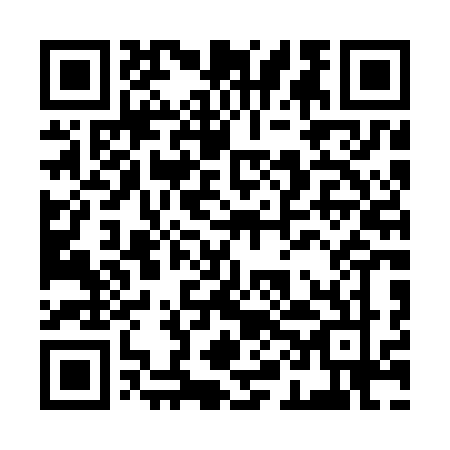 Ramadan times for Mandem, IndiaMon 11 Mar 2024 - Wed 10 Apr 2024High Latitude Method: One Seventh RulePrayer Calculation Method: University of Islamic SciencesAsar Calculation Method: HanafiPrayer times provided by https://www.salahtimes.comDateDayFajrSuhurSunriseDhuhrAsrIftarMaghribIsha11Mon5:065:066:1912:174:366:166:167:2912Tue5:055:056:1812:174:366:166:167:2913Wed5:055:056:1712:174:366:176:177:2914Thu5:045:046:1612:174:376:176:177:3015Fri5:035:036:1612:164:376:176:177:3016Sat5:025:026:1512:164:376:176:177:3017Sun5:015:016:1412:164:376:186:187:3018Mon5:005:006:1312:154:376:186:187:3119Tue5:005:006:1212:154:376:186:187:3120Wed4:594:596:1112:154:376:186:187:3121Thu4:584:586:1112:144:376:196:197:3222Fri4:574:576:1012:144:376:196:197:3223Sat4:564:566:0912:144:376:196:197:3224Sun4:554:556:0812:144:376:196:197:3225Mon4:544:546:0712:134:376:206:207:3326Tue4:534:536:0612:134:376:206:207:3327Wed4:524:526:0512:134:376:206:207:3328Thu4:524:526:0512:124:376:206:207:3429Fri4:514:516:0412:124:376:216:217:3430Sat4:504:506:0312:124:376:216:217:3431Sun4:494:496:0212:114:376:216:217:351Mon4:484:486:0112:114:366:216:217:352Tue4:474:476:0012:114:366:226:227:353Wed4:464:466:0012:114:366:226:227:364Thu4:454:455:5912:104:366:226:227:365Fri4:444:445:5812:104:366:226:227:366Sat4:434:435:5712:104:366:236:237:377Sun4:424:425:5612:094:366:236:237:378Mon4:414:415:5612:094:366:236:237:379Tue4:414:415:5512:094:366:236:237:3810Wed4:404:405:5412:094:366:246:247:38